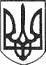 РЕШЕТИЛІВСЬКА МІСЬКА РАДАПОЛТАВСЬКОЇ ОБЛАСТІ(перша сесія восьмого скликання)  РІШЕННЯ15 грудня 2020 року                                                                              № 31-1-VІІIПро постійні комісіїРешетилівської міської радиVІІI скликання   Відповідно до ст. 26, 47  Закону України „Про місцеве самоврядування в Україні”, Решетилівська міська радаВИРІШИЛА:	1. Утворити постійні комісії Решетилівської міської ради VІІI скликання:	1) Постійна комісія з питань бюджету, фінансів, планування соціально-економічного розвитку, цін, розвитку підприємництва;	2) Постійна комісія з питань земельних відносин, екології, житлово-комунального господарства, архітектури, інфраструктури, комунальної власності та приватизації;	3) Постійна комісія з питань освіти, культури, спорту, соціального захисту та охорони здоров'я;	4) Постійна комісія з питань депутатської діяльності, етики, регламенту, забезпечення законності, правопорядку та запобігання корупції.	2. Обрати постійні комісії у наступному складі:	1) Постійна комісія з питань бюджету, фінансів, планування соціально-економічного розвитку, цін, розвитку підприємництва:	2) Постійна комісія з питань земельних відносин, екології, житлово-комунального господарства, архітектури, інфраструктури, комунальної власності та приватизації:	3) Постійна комісія з питань освіти, культури, спорту, соціального захисту та охорони здоров'я:	4) Постійна комісія з питань депутатської діяльності, етики, регламенту, забезпечення законності, правопорядку та запобігання корупції:	3. Затвердити Положення про постійні комісії Решетилівської міської ради VІІI скликання (додається).   	4. Головам утворених постійних комісій забезпечити вирішення питань щодо структури комісії, а саме обрання заступника голови та секретаря комісії.	5. Контроль за виконанням даного рішення покласти на постійну комісію з питань депутатської діяльності, етики, регламенту, забезпечення законності, правопорядку та запобігання корупції ( Криндач Ю.В.).Міський голова                                                                                   О.А.ДядюноваЗАТВЕРДЖЕНОрішення Решетилівської міськоїради восьмого скликання 15 грудня 2020 року № 31-1-VІІIПоложення про постійні комісіїРешетилівської міської ради  VIII скликання І. Загальні положення1. Постійні комісії міської ради є органами ради, що обираються з числа її депутатів для вивчення, попереднього розгляду і підготовки питань, які належать до відання ради, здійснення контролю за виконанням рішень міської ради, її виконавчого комітету.2. Постійні комісії обираються міською радою на строк її повноважень у складі голови і членів комісії. Всі інші питання структури постійної комісії вирішуються відповідною комісією.3. Обрання голови постійної комісії з числа депутатів здійснюється шляхом відкритого голосування у сесійній залі, за поданням міського голови, депутатів ради.4. У разі необхідності можливе переобрання голів комісій за мотивованим рішенням ради.5. Депутат міської ради повинен входити до складу однієї з постійних комісій ради. До складу постійних комісій не можуть бути обраними міський голова та секретар міської ради.6. Загальний склад постійної комісії міської ради складає не менше 3 депутатів.7. Постійні комісії міської ради є підзвітними раді та відповідальними перед нею.8. Депутати працюють у постійних комісіях на громадських засадах.9. Член постійної комісії може бути виведений зі складу постійної комісії у таких випадках:	а) на підставі особистої заяви депутата за рішенням міської ради у випадку переходу до іншої комісії;	б) у випадках припинення повноважень депутата згідно чинного законодавства України.10. Формами роботи постійних комісій міської ради є засідання. Засідання постійної комісії скликається в міру необхідності і є правомочним, якщо в ньому бере участь не менш як половина від загального складу постійної комісії.11. Постійна комісія для вивчення питань, розробки проєктів рішень міської ради може створювати підготовчі комісії і робочі групи із залученням представників громадськості, відповідних спеціалістів, вчених.12. Постійні комісії можуть проводити виїзні засідання в межах територіальної громади.13. Постійні комісії міської ради можуть спільно розглядати питання, які належать до відання кількох постійних комісій, за ініціативою самих постійних комісій, за дорученням міської ради, міського голови, секретаря міської ради.II. Повноваження голови постійної комісії 1.  Голова постійної комісії:1.1 організовує роботу постійної комісії;1.2 скликає і веде засідання комісії;1.3 пропонує порядок денний, організовує підготовку необхідних для засідання матеріалів;1.4 дає доручення членам комісії;1.5 запрошує для участі в засіданнях комісії посадових осіб, представників громадських організацій та інших осіб;	1.6 представляє комісію у відносинах з іншими органами, об'єднаннями громадян, підприємствами, установами;1.7 організовує роботу з виконання висновків і рекомендацій комісії;	1.8 інформує міського голову про розглянуті питання, а також про заходи, що прийняті з реалізації рекомендацій комісії;1.9 інформує членів комісії, інших депутатів про виконання рішень ради і розгляд рекомендацій, тощо.1.10 має право позбавити виступаючого слова після попередження, якщо той виступає не по суті питання або порушує Регламент ради та норми депутатської етики. IIІ. Повноваження заступника голови постійної комісії  Заступник голови обирається на першому організаційному засіданні постійної комісії; виконує окремі функції голови комісії за його дорученням; виконує обов’язки голови комісії або секретаря у разі їх відсутності. IV. Повноваження секретаря постійної комісії Секретар комісії обирається на першому організаційному засіданні постійної комісії, організовує ведення протоколу засідання постійної комісії, веде діловодство постійної комісії, організовує роботу з підготовки матеріалів на засідання комісії, забезпечує членів постійної комісії необхідною інформацією, повідомляє членам комісії про дату, час і порядок денний засідання постійної комісії.V. Висновки та рекомендації постійних комісій1. Постійні комісії ради здійснюють свої повноваження шляхом прийняття  висновків і рекомендацій.2. Висновки і рекомендації постійних комісій підлягають обов’язковому розгляду органами, підприємствами, посадовими особами, яким вони адресовані. Про результати розгляду і вжиті заходи повинно бути повідомлено комісіям у встановлений ними термін. У випадку несвоєчасного розгляду рекомендацій постійних комісій вони можуть вносити до ради пропозиції про притягнення винних до відповідальності.3. Засідання постійних комісій скликаються по мірі необхідності /але не рідше одного разу в квартал/ і є правомочними, якщо в них бере участь не менше, як половина від загального складу комісії. У випадку неможливості прибути на засідання комісії, член комісії повідомляє про це голову постійної комісії. На засідання можуть запрошуватись представники засобів масової інформації та бути присутніми жителі громади.4. Засідання постійних комісій ведуться відкрито. За рішенням комісії засідання може бути закритим. Депутати, які не входять до складу цієї комісії, не мають права бути присутніми на закритому засіданні комісії.5. Член постійної комісії зобов’язаний брати участь у діяльності комісії, сприяти виконанню її рішень, висновків та рекомендацій, виконувати доручення комісії та її голови. Член постійної комісії, пропозиції якого не отримали підтримку комісії, може внести їх у письмовій чи усній формі при обговоренні даного питання на сесії ради.6. Координацію діяльності постійних комісій та сприяння їх роботі здійснює міський голова та секретар міської ради.7. Постійні комісії за дорученням міської ради або за власною ініціативою:	1) попередньо розглядають проєкти програм соціально-економічного і культурного розвитку;	2) розглядають проєкти міського бюджету;	3) розглядають звіти про виконання програм і бюджету;	4) вивчають і готують питання про стан та розвиток відповідних галузей господарського і соціально-культурного будівництва, інші питання, які вносяться на розгляд міської ради;	5) розробляють проєкти рішень міської ради та готують висновки з цих питань;	6) виступають на сесіях міської ради з доповідями і співдоповідями;	7) вивчають діяльність підзвітних і підконтрольних раді та виконавчому комітету ради органів, підприємств, установ та організацій;	8) подають за результатами перевірки рекомендації на розгляд їх керівників, а в необхідних випадках - на розгляд міської ради або виконавчого комітету міської ради;	9) здійснюють контроль за виконанням рішень ради, її виконавчого комітету та власних рекомендацій;	10) попередньо розглядають кандидатури  осіб, які пропонуються для обрання, затвердження, призначення або погодження відповідною радою, готують висновки з цих питань.8. Постійні комісії у питаннях, які належать до їх відання, та в порядку, визначеному законом, мають право отримувати від керівників органів, підприємств, установ, організацій необхідні матеріали і документи.9. За результатами вивчення і розгляду питань постійні комісії міської ради готують висновки і рекомендації.10. Висновки і рекомендації постійної комісії приймаються більшістю голосів від загального складу постійної комісії  підписуються головою комісії, а в разі відсутності — заступником або секретарем.При однаковій кількості голосів «за» і «проти» голос голови комісії є вирішальним.11. Протоколи засідань комісії оформлюються секретарем комісії у триденний термін, підписуються головою (у разі відсутності - заступником голови) та секретарем комісії, і передається до відділу організаційного-інформаційної роботи, документообігу та управління персоналом виконавчого комітету міської ради. При відсутності секретаря комісії обов'язки щодо ведення і підписання протоколу за рішенням комісії покладаються на одного із членів комісії.12. Рекомендації   постійних   комісій   підлягають   обов'язковому   розгляду органами, підприємствами, установами, організаціями, посадовими особами, яким вони адресовані. Про результати розгляду і вжиті заходи має бути повідомлено постійним комісіям у встановлений ними строк.13. Організаційно-методичне, технічне, інформаційне обслуговування постійних комісій, а також забезпечення їх функціонування здійснює виконавчий комітет міської ради. VI. Функціональна спрямованість постійних комісій	1. Решетилівська  міська рада утворює такі постійні комісії: 	1.1. Постійна комісія з питань бюджету, фінансів, планування соціально-економічного розвитку, цін, розвитку підприємництва; 	1.2. Постійна комісія з питань земельних відносин, екології, житлово-комунального господарства, архітектури, інфраструктури, комунальної власності та приватизації;	1.3. Постійна комісія з питань освіти, культури, спорту, соціального захисту та охорони здоров'я;	1.4. Постійна комісія з питань депутатської діяльності, етики, регламенту, забезпечення законності, правопорядку та запобігання корупції.VІІ. Основні напрямки діяльності постійних комісій:	1. Постійна комісія з питань бюджету, фінансів, планування соціально-економічного розвитку, цін, розвитку підприємництва:	1.1. готує висновки та рекомендації з питань планування соціально- економічного розвитку, бюджету та фінансів;	1.2. контролює виконання програми та рішень ради, а також заходів передбачених іншими програмами та рішеннями ради, з питань планування соціально-економічного розвитку, бюджету та фінансів;	1.3. розглядає пропозиції та подає рекомендації щодо призначення та звільнення керівників об’єктів комунальної власності, що перебувають у віданні ради з питань планування соціально-економічного розвитку, бюджету та фінансів;	1.4. з питань планування соціально-економічного розвитку, бюджету та фінансів перевіряє роботу підприємств, установ та організацій розташованих на території ради, подає за результатами перевірки пропозиції на розгляд керівників підприємств, установ і організацій, а в необхідних випадках вносить свої пропозиції на розгляд ради;	1.5. погоджує проєкти рішень ради перед винесенням їх розгляд ради та виконавчого комітету, які готуються посадовими особами виконавчих органів з питань планування соціально-економічного розвитку, бюджету та фінансів;	1.6. бере участь у підготовці проєкту бюджету, контролює процедуру його представлення, розгляду, доопрацювання, внесення змін та доповнень, затвердження;	1.7. готує рекомендації по виявленню резервів і додаткових доходів до бюджету;	1.8. попередньо розглядає питання та пропозиції щодо утворення цільових, резервних і валютних фондів, затвердження положень  про ці фонди та звітів про їх використання. Вносить на розгляд 	ради пропозиції по запровадженню місцевих податків і зборів, залучення фінансово-кредитних ресурсів згідно з чинним законодавством;	1.9. контролює процес міжбюджетних взаємовідносин на користь ради;	1.10. один раз на рік заслуховує звіти про діяльність підприємств, установ і організацій , в яких рада є засновником, на підставі звітів готує рекомендації і пропозиції щодо затвердження результатів їх діяльності;	1.11. бере участь в розробці питань, пов’язаних з залученням бюджетних надходжень для реалізації соціально-економічних та культурних та інших цільових програм;	1.12. розглядає та погоджує питання надання пільг, які спричиняють втрати місцевого бюджету.	2. Постійна комісія з питань земельних відносин, екології, житлово-комунального господарства, архітектури, інфраструктури, комунальної власності та приватизації:	2.1. готує висновки та рекомендації з питань земельних відносин та охорони навколишнього середовища, архітектури, інфраструктури, комунальної власності та приватизації;	2.2. контролює виконання програми та рішень ради, а також заходів передбачених іншими програмами, з питань земельних відносин екології, житлово-комунального господарства, архітектури, інфраструктури, комунальної власності та приватизації;	2.3. розглядає пропозиції та подає рекомендації щодо призначення та звільнення керівників об’єктів комунальної власності, що перебувають у віданні ради з питань земельних відносин, житлово-комунального господарства;	2.4. погоджує проекти рішень ради перед винесенням їх розгляд ради та виконавчого комітету, які готуються посадовими особами з підвідомчих питань;	2.5. з питань земельних відносин, житлово-комунального господарства перевіряє роботу підприємств, установ та організацій розташованих на території ради, подає за результатами перевірки пропозиції на розгляд керівників підприємств, установ і організацій, а в необхідних випадках вносить свої пропозиції на розгляд ради;	2.6. попередньо розглядає відповідні розділи і показники проєктів планів соціально-економічного розвитку та бюджету, звітів про їх виконання, вносить по них зауваження і пропозиції;	2.7. погоджує пропозиції до планів і програм будівництва та реконструкції об’єктів на території, розглядає інвестиційні містобудівні програми, пропозиції і бізнес-плани юридичних осіб щодо розвитку окремих територій та будівництва об’єктів архітектури;	2.8. погоджує виділення бюджетних коштів на будівництво, реконструкцію та ремонт житла і не житлових приміщень;	2.9.  бере участь у розробці програм та готує проєкти рішень щодо функціонування підвідомчих установ та організацій відповідного напрямку.	3. Постійна комісія з питань освіти, культури, спорту, соціального захисту та охорони здоров'я:	3.1.  готує висновки та рекомендації з питань освіти, культури, спорту, соціального захисту, охорони здоров’я;	3.2. контролює виконання програми та рішень ради та виконавчого комітету, а також заходів передбачених іншими програмами та рішеннями ради, з питань освіти, культури, спорту, соціального захисту, охорони здоров’я;	3.3. погоджує проєкти рішень ради перед винесенням їх розгляд ради та виконавчого комітету, з питань освіти,  культури, спорту, соціального захисту та охорони здоров'я;	3.4. попередньо розглядає відповідні розділи і показники проєктів планів соціально-економічного розвитку та бюджету, звітів про їх виконання, вносить по них зауваження і пропозиції;	3.5. погоджує виділення бюджетних коштів та їх розподіл між закладами освіти, культури, туризму, соціального захисту та охорони здоров'я та здійснює контроль за їх використання;	3.6 бере участь у розробці програм та готує проєкти рішень щодо функціонування закладів освіти, культури, спорту, соціального захисту та охорони здоров’я.	4. Постійна комісія з питань депутатської діяльності, етики, регламенту, забезпечення законності, правопорядку та запобігання корупції:	4.1. готує висновки та рекомендації з питань депутатської діяльності, законності, боротьби зі злочинністю, запобігання корупції, сприяння депутатській діяльності, етики та регламенту, в тому числі врегулювання конфлікту інтересів у депутатів під час прийняття рішень на засіданнях ради;	4.2. контролює виконання програми та рішень ради  з питань дотримання прав людини, законності, боротьби зі злочинністю, запобігання корупції;	4.3. з питань дотримання прав людини, законності, боротьби зі злочинністю, запобігання корупції, перевіряє роботу підприємств, установ та організацій розташованих на території ради, подає за результатами перевірки пропозиції на розгляд керівників підприємств, установ і організацій, а в необхідних випадках вносить свої пропозиції на розгляд ради;	4.4. погоджує проєкти рішень ради  та виконавчого комітету, які готуються   посадовими особами з питань законності, боротьби зі злочинністю, запобігання корупції, регламенту;	4.5. не рідше одного разу на квартал, готує на розгляд ради довідкові та інші матеріали про роботу депутатів в раді та її органах, а також про виконання ними рішень, доручень ради;	4.6. координує роботу з створення органів самоорганізації населення;	4.7. здійснює моніторинг дотримання регламенту, положень та інших регламентних документів ради та бере участь у підготовці відповідних проєктів рішень ради;	4.8. бере участь у підготовці пропозицій стосовно створення в установленому законом порядку комунальних аварійно-рятувальних служб,  ліквідації надзвичайних ситуацій.Голова комісії:Оренбургська Ольга ПетрівнаЧлени комісії:Захарченко Венера ФевзіївнаКацітадзе Олена ОлександрівнаКузьменко Володимир ВікторовичМалиш Дмитрій ГригоровичХанко Анатолій МиколайовичЧеркун Іван ПавловичГолова комісії:Захарченко Віталій ГригоровичЧлени комісії:Колотій Сергій ВасильовичКошовий Петро МиколайовичСавченко Василь МиколайовичСкриль Сніжана ВолодимирівнаФедорченко Олег ВасильовичГолова комісії:Бережний Віктор ОлександровичЧлени комісії:Сенчук Наталія ЛеонідівнаСпільна Ніла ПетрівнаКолесніченко Антон ВолодимировичТкачук Ірина ОлександрівнаЧеркун Юрій ЄвгеновичГолова комісії:Криндач Юрій ВолодимировичЧлени комісії:Багно Віктор ІвановичКолесніченко Володимир ВолодимировичКоцар Олег ІвановичМосієнко Павло ОлеговичХиль Оксана Вікторівна